                     匠心智造数字化时代的智能运维系统构建【主办单位】山东立正企业管理咨询有限公司【报名热线】0531-82971531 13969083947（微信同号）【开课时间】 青岛2021年9月11-12日 周六日【培训对象】生产总监和营运总监，生产经理，维护经理，技术经理和质量经理，生产主管和车间主任，维护主管和技术人员，设备人员、班组长和业务骨干等。【课程费用】RMB 4800元/人（包含：培训费、教材、午餐、茶点、发票）【企业内训】此课程可以邀请我们的培训师到企业开展内训服务，欢迎来电咨询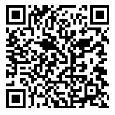 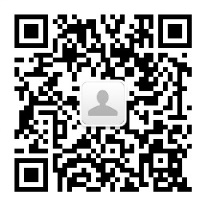 课程背景消除浪费，聚焦价值；善用数据，创新突破……向生产有效益、向质量有效益、向安全要效益……云计算、大数据、IOT、数字孪生等等一个又一个的提法，都无法遮掩“设备管理为实现产品而服务”的不争事实。从工业1.0、局部自动化、流程自动化、数字智能化的转变过程中，装备管理无法逾越设备的自动化越来越高、数字化的程度越来越深，人类对机器装备的依赖是越来越强的客观现实。新时期，如何用数字化的手段去驱动运维管理？如何借助于新技术提升我们的效能？新设备维护管理、SaaS.全终端、大数据、AR应用的系列性创新的应用，将“设备是企业的骨骼”凸显的淋漓尽致。新时期，智能运维我们选择的是顺势而是逆势很难说但是，我们知道时代抛弃我们时,连一声再见都不会说！累死我们的不是工作，而是工作方法！这就是现实！与其逆势而为不如激流勇进，站在精益设备管理的高度、用浪费消除的眼光、善用匠心利器，采用如设备新智维思路：更智能，二维码化设备生命周期管理更方便，移动化的运维工单更高效，智能化的维修经验共享更简单，可视化的管理看板更科学，数字化的智能决策……顺应趋势，聚焦痛点我们，系统研发《数字化时代的智能运维系统构建》寄希望给迷茫的设备运维人一盏明灯！课程模型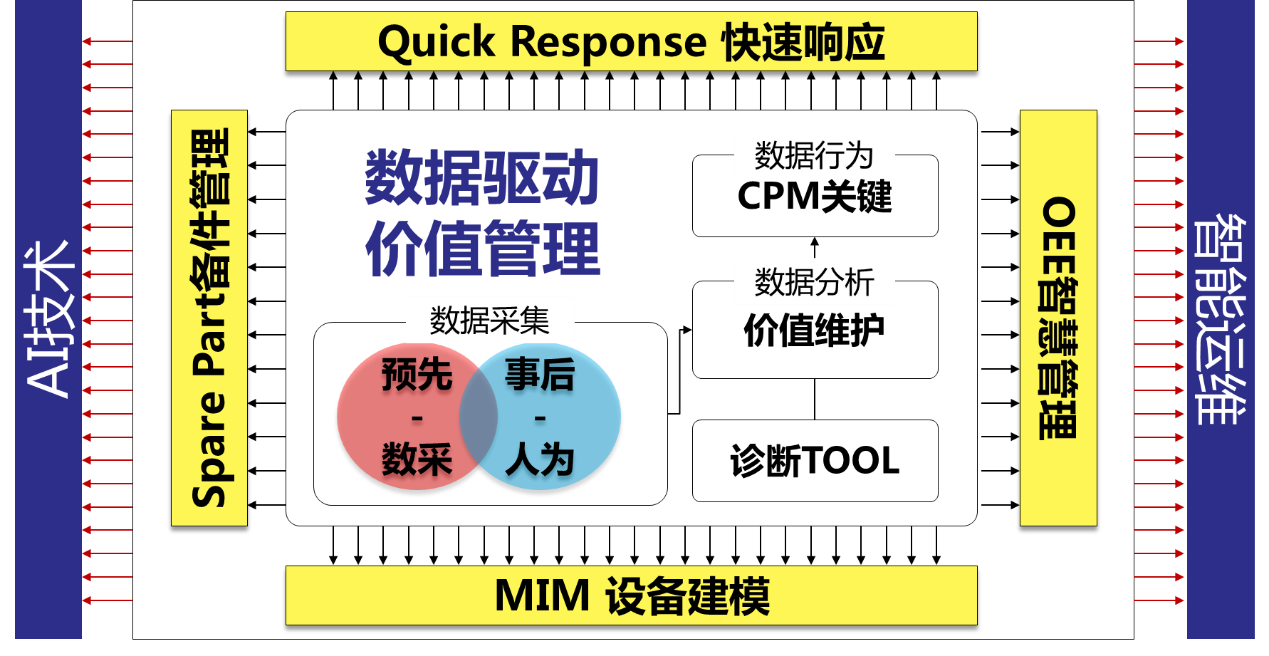 课程收益结合专家多年企业管理实务经验，借用互联网思维与大数据理念，创新设备管理新模式；既关注时代发展所需，又聚焦传统管理之急；既有欧美企业的高屋建瓴，又有日德企业之精细，同时亦兼顾中坚民营企业之利润。通过课程学员——能够很好的把握新时期智能运维的发展趋势掌握智能运维的管理模型，并清晰脉络与逻辑透过传统的运维流程，探寻数字转型过程的机会、节点掌握预测性维护推进的步骤、流程与相应难点学会BDS流程梳理与快速转化的方法，并未企业智能运维埋下伏笔学会围绕数据聚焦痛点做点检，让点检工作真正落在实处能够很好的理清离线监测、在线监测与云间监测的实现脉络掌握智能运维实时过程的关键节点把握与关键路径图的梳理，减少浪费借助于新思维与新技术，实现异常响应的零等待，做到快速反应清晰比固定资产流失更为可怕的是智慧资产的流失，并探寻合适方法用互联网的思路做到降低备件库存，实现备件的大数据绩效促进用全局个关键看待装备制造与运行维护，用传统手法到小软件管理，以及AI技术的应用构建数字化智能运维系统构建推进脉络图课程内容第一单元 设备管理不断发展，智能运维已成数字化时代趋势第1节 传统的设备管理遇到数字化设备的生涯与技术, 制造, 保全部门的作用传统制造到智慧制造变革历程基于无线、RFID、传感器和自动化服务的架构智能车间设计模型协同生产及交付全过程的信息透明化第2节 数字化时代的运维模型构建从传统运维到数字运维转型升级数字化时代的智能运维关联七方面数字化时代的智能运维体系模型第二单元 预测性维护管理，数字化时代慎重中前行第1节 预测性维护管理的逻辑框架预测性维护的活动导入的四个简要步骤运用大数据的理念来决定特定部位。预测保养实践的十步流程诊断技术开发案例：依据电流诊断的台式压延之回转不良检测诊断技术开发案例：搬运用起重机（hoist）升降钢索之劣化诊断监测组态与劣化分析（高级功能）第2节 预测性维护的应用案例：设备状态的实时监控基于工位的设备监控基于工位的质量异常信息监控预测性维护失败十宗罪第三单元 数字化时代BDS事后性维修管理，大有可为第1节 BDS管理流程与数字时代的机会原点异常触发、故障判断信息传递、训练管理数字机化转型时期的机会和节点第2节 BDS管理案例，看数据化转型时期的数据沉淀故障现象/故障种类故障原因/解决手法第2节 数据化时代的装备运维的绩效指标管理KPI绩效指标统计功能案例设备综合运行效率OEE分析界面示例缩短平均故障修复时间（MTTR↓)提升平均故障间隔时间（MTBF↑)第3节 智能维护下的BDS管理精益卫士维修管理信息传递不再难精益卫士手机端与屏幕端管理提升新思路第四单元 价值性维护管理，围绕数据聚焦痛点做点检第1节 经验管理，传统设备维护管理的弊端师傅的经验越丰富，点检越精准点检项目考量重视经验，而不是精准打击万点受控只不过是对一线人员的劳民伤财之举第2节 数字化时代的赋予了设备维护管理新的定义挖掘数据管理的宝藏，探寻数字背后的精准点检之道WBS（Work Breakdown Structure）方法（ 1）按结构分解WBS（Work Breakdown Structure）方法（2）按部位分解WBS 〇〇设备维护保养周期表制定定期预防性措施计划的流程图定期预防性措施分析表第3节 数字化时代以及不能丢到设备的部位、功能气缸、仪表、管道、阀门变频器、PLC、温度控制、振动检测……第五单元 CBM状态监测性工具，我们周围有很多第1节 数字化时代运维系统实现的硬件逻辑状态监测技术的比重状态监测系统离线/在线/集成简易测振仪器（手持式微型测振表）数据采集器/频谱分析仪红外测温仪超声检测静止机械的诊断技术案例：示温贴监测电气元件温度流程第2节 数字化时代的预测维护模型构建全生命周期设备健康预警与诊断管理平台车间设备PDA（数据采集）功能的实现状态管理应该避免的三件事可预测性维护，预测建模国外某些应用案例—能源管理第六单元 CPM关键性管理，数据的方法、全局的高度看检修实施第1节 大型检修工期的控制基本PERT 图结构运用PERT的操作方法缩短工期的技巧方法将PERT路径转换成GANTT图PERT方法在维修中的应用工期及松弛时间的计算PMBOK工作包的两种表示方式第2节 关键路径计算和分析任务顺序表和PERT网络网络图制定你会吗第七单元 数字时代的快速反应性管理，实现异常响应的零等待第1节 数字化时代维修技能的转化高技术人才育成－1高技术人才育成－2理想的保全技能培训场景数字化时代25项人才育成知识需求第2节 数字化时代的快速响应管理维修服务的两个方面四个层级管理维修外包的两种类型维修技术外包大数据管理MDT的基础设备专家多点执业V2.0第八单元 数字化时代的智慧性资产管理的系统，原来尽在OEE第1节 点状思考，应知应会管理员工/分享/510业务表单第2节 系统布局，OEE智慧资产管理五步法Step1 流程梳理Step2 绩优&绩差比对，初步Step3 价值评估Step4 专家面谈Step5 经验萃取第九单元 数据化时代的备件促进性管理，全新思维补缺备件短板第1节 缺乏共享思维下的传统备件管理设备BOM整理备件国产化管理维修健康降分类导向案例第2节 数字化思维下的全新备件管理出路降低备件费用的两个出路大数据时代的BOM信息化触发管理震坤行：像用电一样方便备件管理的现状与趋势备件同城共享，新时期的一剂良方第十单元 全局性智能运维，从信息化到AI技术第1节 智能数据   云领未来装备制造商构建工业物联云平台难点公有云&私有云合作模式SCADA平台详解奥普云设备运维管理平台奥普云能源管理平台ProudThink案例：站在装备商的身份看运维支持主流厂家硬件，可配置数据点表数据接入与数据处理能力网页和手机端显示效果组态设计与图表设计器流程设计与流程绑定案例：云管理应具有的特点行业案例分享：工业基站空调远程运维行业案例分享：城市换热站远程运维行业案例分享：注塑机远程工艺分析行业案例分享：火电站水泵远程故障诊断第2节 EAM移动APP应用案例美的集团移动EAM应用案例西部机场集团移动EAM应用案例海航机场移动EAM应用案例第3节 人工智能助推设备管理人工智能总体框架人工智能行业的状态层级精益卫士数字运维实时监控系统人工智能在工业设备运维中的应用场景演示第十一单元 方案执行性推演，企业智能运维落地工业4.0下如何避免“伪大数据”悲哀避免“伪数据”4步法，专业数据管理智能运维障碍清除与行动计划编制老师简介 柳草美国博能特精益讲师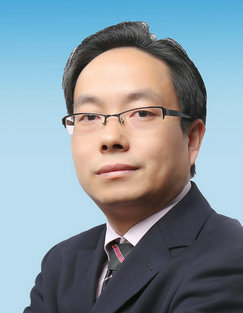 山东立正咨询高级讲师高级企业培训培师（人社部）精益生产实战型专家/高级讲师工业4.0俱乐部 设备管理与维修工程研究中心委员中国创新研究所 工厂创新赋能首席专家北京大学总裁班EMBA常年训练讲师清华大学国家CIMS培训中心高级研修班主讲老师南京理工大学轨道交通协同中心 高级顾问系统的接受过日本与美国专家的专业培训，数次与日本、香港、台湾、欧美生产效率专家交换现场改善经验工作经历： [日本松下电器（Panasonic）]曾服务于世界五百强企业日本松下电器（Panasonic）从事人机效率方面的提升工作。该企业从事空调压缩机生产，生产装备涉及NC、MC、CNC、清洗剂、喷涂、焊接、钣金等，期间与生产和设备效率改善专家桥本真二、村田辰信、荒木直美、洼田从事现场管理、班组建设与TPM设备管理同时参与了车间设备的布局、设备调试等系列性工作。[美国Ⅱ-Ⅵ下属公司]曾服务于知名的光学集团高意（现美国Ⅱ-Ⅵ下属公司）从事设备效能发挥的工作。该企业从事光学产品的研发、生产。期间负责设备部的整体工作，着力推进现场5S、设备点检管理、设备TPM、备件优化与降本、训练道场构建、人才育成、内部设备自制管理。[美国博能特（Blount）]曾服务于世界500强企业美国博能特（Blount）从事生产效率提升、材料本地化、WI文件体系的构建、精益生产推进、持续改善体系、TWI内部讲师的培养与评定、QCC小组活动、COPQ质量改进的推进工作。同时担任估国产化项目经理，除了在内部攻关遇到的产品品质外，也多次深入到供应商（如德国CDW，日本红中、杭州荣欣）进行改善革新指导，接受美国BOUNT总部精益管理技术专家Bill（日本著名改善专家新乡重夫（ShigeoShingo）同事）的系统MDI改善周指导，尤其在员工低成本参与的改善活动上积累丰富的经历，同时对供应商实施指导，取得了不菲的业绩。由于柳草老师在国产化项目上兼顾了上下游供应商关系的维护，取得了100%带钢的国产化，为企业每年节省近3000万人民币。在磨床工序主导并编制博能特第一套WI文件，为企业WI文件的建立奠定了坚实的基础。推动了以员工为中心的自主改善，并形成了定期评审与发布会的工作模式，成为了集团精益改善的标志性事件。参与了TWI在企业内部的引进及推广工作，协同人力资源部门参与了内部TWI培训讲师的评选和认定管理工作，取得了不菲的成效。成功推进多个改善案例，如保证设备嫁动率，以及降低员工的疲劳进而缩短印刷节拍时间，印刷工序时间由原来的6.5秒下降到了5.5秒。[百特医疗baxter]曾服务于医疗行业的佼佼者百特医疗，帮助其通过人机管理、小时管理、员工技能提升、维护体系构建活动，实现了装车平均每天铝板变形数下降了70%、故障率下降了61.8%，累计改善172件灭菌工序异常循环由0.15%下降到0.08%，累计改善56件SAPA工序停机次数由改善前的14%下降到9%，改善幅度35.7%累计改善248件[生益科技]曾服务于覆铜箔板的领先者生益科技，帮助其建立维护基准、WHY-WHY工具分析应用、员工技能提升、维护体系构建活动，实现了：外观剪切D线设备故障停机时间减少15%，专题训练126次，完成现场大小改善32处剪床工序收卷率从目标10%直线下降到2.43%，不良剔除次数下降25%叠卜房异常率下降了67%[森萨特科技]曾服务于传感器与控制器的宝应工厂，帮助其建立维护基准、单点课、员工技能提升、现场异常处理、维护体系构建活动，实现了设备综合效率11%的提升。老师优势：柳草老师长期以来一直在企业摸爬滚打，可谓是经历多多，其信奉的做事方法是实用有效、落地创新。在现场管理、人才梯队建设、精益TPM设备管理、3-5天改善周活动、快速换线（SMED）、防呆纠错、价值流分析、精益持续改善、成本管理、班组长（督导者）能力提升的策划及推进方面，有着丰富的实战经验。柳草老师系统的接受过日本与美国专家的专业培训，数次与日本、香港、台湾、欧美生产效率专家交换现场改善经验。柳草老师认为没有咨询作为支撑的培训是不接地气的，没有培训经验的咨询是落地会受到相应的影响。为此柳草老师一直以来保持咨询和培训并重，通过对国内企业的咨询深入了解中国企业的问题所在，发挥自身的专长，为国内近百家家企业提供了专业的咨询培训管理，是国内为数不多的具备很强的实战能力的咨询师。立足于企业内部续航能力的开发，柳草老师系统式的研发了TIG（Teaching in Gemba）培训模式,使得企业在项目推进过程中，为企业培养了一大批接地气的骨干员工更，保证了项目的延续。柳草老师认为“不能解决企业实际问题的培训就是耍流氓”，为此柳草老师在培训咨询中采用国际职业训练协会训练方法，结合企业实际情况，以实战案例开眼，从意识入手开刃，以解决实际问题见长，课程深入浅出，生动活泼，深受学员欢迎与企业好评。学员评价：既有欧美企业的人性化，又有日韩企业的精细化，亦兼顾了民营企业的指标化！——学员代表 张斌柳草老师的课是我听过的同类课程最贵的课，但却是我听过的最有价值的课！——企业代表 胡前进跟柳草老师做项目，减肥成功了，失眠小消失了，三高正常了！——某企业总经理在项目结题报告会所述服务客户：制    药：福州大北农生物科技，深圳华润九新药业、沈阳华润三九制药、深圳致君制药、河源美丽康、百特医疗、苏州泰连医疗冶金有色：漯河世林冶金机械、无锡舜特钢铁、华泽铝业检修厂、华泽铝业炭素厂、华泽铝业电解一厂、华泽铝业电解二厂、华泽铝业动力厂、华泽铝业铸造厂、华泽铝业质检中心、弓长岭露天铁矿厂、弓长岭井下铁矿、弓长岭动力厂、鞍钢矿业工业大孤山、鞍钢矿业齐大山选矿厂、鞍钢矿业鞍千矿、鞍钢矿业东鞍山、鞍钢矿业东烧厂、鞍钢矿业公司矿业学校、陕煤柠条塔矿业公司、罗布泊钾盐硫酸钾厂、罗布泊钾盐动力厂、罗布泊钾盐原料厂、罗布泊钾盐编织袋厂、莱芜钢铁机    械：日本松下电器、美国博能特、韩国乐星机械、杭州德帕姆泵业、杭州诠世传动、杭州富尔顿热能设备有限公司、常州莱克斯诺减速机白    酒：苏酒集团（洋河基地）、苏酒集团（泗阳基地）、苏酒集团、贵州茅台酒业、山东景致酒业食    品：中储粮东莞基地、蒙牛、乐百氏、四川徽记食品、农夫山泉、重庆天友乳业、柳州安琪酵母光    电：苏州协鑫光伏科技、浙江晶科能源、扬州荣德新能源、江西赛维、福州科立视、南通华烨光伏、无锡理波光电、京东方、聚灿光电、长信科技、东旭光电烟    草：贵定卷烟厂、龙岩卷烟厂、柳州卷烟厂、南宁卷烟厂、合肥卷烟厂许昌烟草机械、漯河卷烟厂、红河卷烟厂、昆明卷烟、贵定卷烟厂、贵阳卷烟厂玻璃行业：南玻吴江公司半 导 体：森萨塔科技宝应有限公司、惠州德赛西威（原西门子）、生益科技汽    车：一汽大众、天合富奥汽车安全系统（成都）、六和机械、奇瑞汽车、桐林铸造、新晨动力、中车、日产、本田、大众、天河富奥、大友、马鲁雅斯、江森汽车、柳州五菱、吉利汽车、菲亚特意大利、科世达上海、佛吉亚德国、金杯汽车、长安汽车、重庆韩泰轮胎、重庆菲特尔莫吉摩擦材料、长春合心机械制造、上海优瑞玛特合心机械、上海威科特汽车热交换器、上海蓝科电气、上海德梅柯汽车装配、常州莱克斯诺减速机电子电器：格力电器、上海艾欧史密斯水处理、上海艾欧史密斯热水器、蓝微电子（苹果电池生产企业）、德豪润达、东方电气、常州诺德电子、华星光电、TCL、创维、日立电梯、宏发电气石油化工：中海油32-6、中石油伊拉克鲁迈拉、中石油哈法亚项目、中石油哈里伯顿项目、中石油阿尔比尔项目、中石油绿洲项目、中化国际、东莞九丰、东塑集团电    力：红沿河核电、大亚湾核电站、中核北方、仙游水电、福建和盛高科技其    他：神华铁路、南京地铁、成都地铁、南昌印钞有限公司、成飞工业、沈飞、中策橡胶、德国玫瑰塑胶、法国马培德文具报名回执表咨询电话0531-82971531   139690839470531-82971531   139690839470531-82971531   13969083947在线咨询Q Q  : 125674670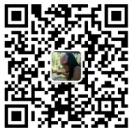 微信：13969083947Q Q  : 125674670微信：13969083947Q Q  : 125674670微信：13969083947课程名称城市/日期培训负责人：培训负责人：培训负责人：公司名称：公司名称：公司名称：公司名称：公司名称：姓名性别部门/职位手机邮箱邮箱邮箱邮箱开户名称：山东立正企业管理咨询有限公司 银行帐号：1608014210001847开户银行：中国民生银行济南舜城支行开户名称：山东立正企业管理咨询有限公司 银行帐号：1608014210001847开户银行：中国民生银行济南舜城支行开户名称：山东立正企业管理咨询有限公司 银行帐号：1608014210001847开户银行：中国民生银行济南舜城支行开户名称：山东立正企业管理咨询有限公司 银行帐号：1608014210001847开户银行：中国民生银行济南舜城支行★缴费方式：  现场缴费（现金，微信，支付宝）       公司转账     （注：现场没有POS机，不提供刷卡服务）★缴费方式：  现场缴费（现金，微信，支付宝）       公司转账     （注：现场没有POS机，不提供刷卡服务）★缴费方式：  现场缴费（现金，微信，支付宝）       公司转账     （注：现场没有POS机，不提供刷卡服务）★缴费方式：  现场缴费（现金，微信，支付宝）       公司转账     （注：现场没有POS机，不提供刷卡服务）开票信息名称:纳税人识别号:地址、电话：开户行及帐号：名称:纳税人识别号:地址、电话：开户行及帐号：名称:纳税人识别号:地址、电话：开户行及帐号：发票领取方式发票领取方式课前邮寄  □ 现场领取发票内容□ 咨询费□ 会务费□ 培训费□ 培训服务费    付款总额：￥        元□ 咨询费□ 会务费□ 培训费□ 培训服务费    付款总额：￥        元□ 咨询费□ 会务费□ 培训费□ 培训服务费    付款总额：￥        元□ 咨询费□ 会务费□ 培训费□ 培训服务费    付款总额：￥        元□ 咨询费□ 会务费□ 培训费□ 培训服务费    付款总额：￥        元□ 咨询费□ 会务费□ 培训费□ 培训服务费    付款总额：￥        元住宿要求是否需要代订酒店：               □ 是            □ 否是否需要代订酒店：               □ 是            □ 否是否需要代订酒店：               □ 是            □ 否是否需要代订酒店：               □ 是            □ 否是否需要代订酒店：               □ 是            □ 否是否需要代订酒店：               □ 是            □ 否住宿要求预订：       单人房      间；     双人房      间住宿时间：            月       日       点  至         月       日       点预订：       单人房      间；     双人房      间住宿时间：            月       日       点  至         月       日       点预订：       单人房      间；     双人房      间住宿时间：            月       日       点  至         月       日       点预订：       单人房      间；     双人房      间住宿时间：            月       日       点  至         月       日       点预订：       单人房      间；     双人房      间住宿时间：            月       日       点  至         月       日       点预订：       单人房      间；     双人房      间住宿时间：            月       日       点  至         月       日       点